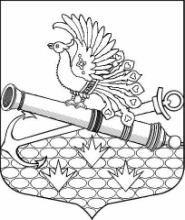 МЕСТНАЯ АДМИНИСТРАЦИЯМУНИЦИПАЛЬНОГО ОБРАЗОВАНИЯ МУНИЦИПАЛЬНЫЙ ОКРУГ ОБУХОВСКИЙП О С Т А Н О В Л Е Н И Е Санкт-ПетербургО внесении изменений в ведомственную целевую программу на 2021 год в области печати                                                             и содержания муниципальной информационной службыВ соответствии с Бюджетным кодексом РФ, Законом Санкт-Петербурга от 23.09.2009                            № 420-79 «Об организации местного самоуправления в Санкт-Петербурге», МА МО МО Обуховский ПОСТАНОВЛЯЕТ: Внести изменения в ведомственную целевую программу на 2021 год в области печати                            и содержания муниципальной информационной службы, утвержденную Постановлением МА МО МО Обуховский от 29.09.2020 № 38, изложив «План реализации ведомственной целевой программы» и «Обоснование и расчеты необходимого объема финансирования программы» в новой редакции согласно Приложению к настоящему Постановлению.Контроль за исполнением настоящего постановления оставляю за собой. Утверждена Постановлением МАМО МО Обуховский От «24» июня 2021 № 32ПЛАН РЕАЛИЗАЦИИ ВЕДОМСТВЕННОЙ ЦЕЛЕВОЙ ПРОГРАММЫОБОСНОВАНИЕ И РАСЧЕТЫ НЕОБХОДИМОГО ОБЪЕМА ФИНАНСИРОВАНИЯ ПРОГРАММЫ«Расходы на периодические издания, учрежденные представительными органами местного самоуправления», целевая статья 951 1102 4570100250 244«Содержание муниципальной информационной службы», целевая статья 951 0113 0900500070 244Расчет произведен путем анализа рынка цен однородных услугна основе коммерческих предложений  «24» июня 2021                                          № 32Глава местной администрацииИ.О. Кудровский №п/пНаименование Натуральные показатели СрокиисполненияДенежные показатели        (тыс. руб.)Выпуск печатного средства массовой информации газеты «Обуховец»                                                                           и ее распространения Выпуск печатного средства массовой информации газеты «Обуховец»                                                                           и ее распространения Выпуск печатного средства массовой информации газеты «Обуховец»                                                                           и ее распространения Выпуск печатного средства массовой информации газеты «Обуховец»                                                                           и ее распространения Выпуск печатного средства массовой информации газеты «Обуховец»                                                                           и ее распространения 1.Газета «Обуховец» № 16000 экз., 4 полосы цветнаяЯнварь 64,32.Газета «Обуховец» № 26000 экз., 4 полосы ч/бФевраль36,83.Газета «Обуховец» № 36000 экз., 4 полосы цветнаяМарт64,34.Газета «Обуховец» № 46000 экз., 4 полосы ч/бАпрель  36,85.Газета «Обуховец» № 5        6000 экз., 4 полосы цветнаяМай  36,8   6.Газета «Обуховец» № 66000 экз., 4 полосы ч/бМай 64,37.Газета «Обуховец» № 76000 экз., 4 полосы ч/бИюнь36,88.Газета «Обуховец» № 8 (спецвыпуск)       5 экз., ч/бИюль 5,49.Газета «Обуховец» № 96000 экз., 4 полосы ч/бИюль36,810.Газета «Обуховец» (спецвыпуск) № 105 экз. ч/бАвгуст9,111.Газета «Обуховец» № 116000 экз., 4 полосыч/бАвгуст36,812.Газета «Обуховец» № 12        6000 экз., 4 полосыч/бАвгуст36,813.Газета «Обуховец» № 136000 экз., 4 полосыч/бСентябрь36,814.Газета «Обуховец» № 146000 экз., 4 полосыч/бСентябрь36,815.Газета «Обуховец» № 156000 экз., 4 полосыцветнаяОктябрь64,316.Газета «Обуховец» № 166000 экз., 4 полосыч/бНоябрь36,817.Газета «Обуховец» № 176000 экз., 4 полосыч/бНоябрь36,818.Газета «Обуховец» № 18      6000 экз., 4 полосыч/бДекабрь 36,819.Газета «Обуховец» № 196000 экз., 4 полосыцветнаяДекабрь64,3ИТОГОИТОГОИТОГОИТОГО777,6Поддержка работоспособности WEB сайта муниципального образованияПоддержка работоспособности WEB сайта муниципального образованияПоддержка работоспособности WEB сайта муниципального образованияПоддержка работоспособности WEB сайта муниципального образованияПоддержка работоспособности WEB сайта муниципального образованияТехническое обслуживание и размещение информации на официальном сайте МО5,0 * 12 мес В течение года 60,0 ИТОГОИТОГОИТОГОИТОГО60,0 № п/пНаименование Стоимость Общая сумма, (тыс. руб.)Выпуск печатного средства массовой информации газеты «Обуховец»                                                                           и ее распространенияВыпуск печатного средства массовой информации газеты «Обуховец»                                                                           и ее распространенияВыпуск печатного средства массовой информации газеты «Обуховец»                                                                           и ее распространенияВыпуск печатного средства массовой информации газеты «Обуховец»                                                                           и ее распространения1.Газета  цветная,  6000 экз., 4 полосы,Количество выпусков -  5  64,3  тыс. руб. х 5 выпусков (В стоимость входят след. услуги: верстка, дизайн, создание оригинал-макета, редакторская правка, печать, доставка, разноска по адресам)321,52.Газета черно-белая 6000 экз., 4 полосы, Количество выпусков - 1236,8  тыс. руб. х 12 выпусков(В стоимость входят след. услуги: верстка, дизайн, создание оригинал-макета, редакторская правка, печать, доставка, разноска по адресам)441,6Спецвыпуск, 5 экз., 28 полос Количество выпусков - 15,4 х 1 выпуск(В стоимость входят след. услуги: верстка, дизайн, создание оригинал-макета, редакторская правка, печать, доставка)5,4Спецвыпуск, 5 экз., 64 полосыКоличество выпусков - 19,1 х 1 выпуск(В стоимость входят след. услуги: верстка, дизайн, создание оригинал-макета, редакторская правка, печать, доставка)9,1ИТОГОИТОГО777,6Поддержка работоспособности WEB сайта муниципального образованияПоддержка работоспособности WEB сайта муниципального образованияПоддержка работоспособности WEB сайта муниципального образованияПоддержка работоспособности WEB сайта муниципального образованияТехническое обслуживание и размещение информации на официальном сайте МОежемесячное стоимость: 5,0 тыс.руб. * 12= 60,0 тыс.руб.;60,0ИТОГОИТОГОИТОГО60,0